конспект внеурочного занятия по маТЕМАТИКе В 5-М КЛАССЕ "ЗАДАЧИ НА ДВИЖЕНИЕ"«Чему бы ты не учился, ты учишься для себя»ПетронийТема урока: «Задачи на движение»Тип урока: формирования знаний по данной темеЦель урока: формирование умения решать различные типы задач на движение.Задачи:-Выработать навыки решения задач на встречное движение, движение в противоположные стороны и движение в одну сторону;- Обеспечить условия для усвоения всеми учащимися понятий скорости сближения и скорости удаления;-Развивать умение сравнивать, анализировать, обобщать полученные знания. Развивать внимание, память, логическое мышление, речь и творчество учащихся;
- Воспитание у учащихся чувства уверенности в своих силах, положительной мотивации к учению. Привитие умений оценивать свою работу путём рефлексии.Ход урокаI. Организация начала занятийII. Проверка домашнего заданияЗадание заранее решено на доске.ΙΙΙ. Целеполагание и мотивация- Как вы думаете, какой будет тема нашего сегодняшнего урока?Для этого нам необходимо отгадать шифровку.В результате мы составим слово, которое подскажет нам тему урока.72 + 32 =2 *17 *5 =84 * 9 + 16* 9 =13 *125 * 8 =25 * 32 =6 * 25 *4 *125 *0 =800 – а; 1300 – и; 58 –а; 170 –д; 900 – ч; о - з .- Расположите числа в порядке возрастания.- У нас получилось слово «Задача». А какие мы будем решать задачи?- Давайте отгадаем загадки:1. Не похож я на коня,А седло есть у меня.Спицы есть. Они, признаться,Для вязанья не годятся.Не будильник, не трамвай,Но звоню я то и знай. (велосипед)- Какое действие выполняет велосипед?2. Пьет бензин, как молоко,Может бегать далеко.Возит грузы и людей.Ты знаком, конечно, с ней? (машина)- Какое действие выполняет машина?3. Трещит, а не кузнечик,Летит, а не птица,Везет, а не лошадь. (самолет )- Какое действие выполняет самолет?4. Братцы в гости снарядились,Друг за друга прицепилисьИ помчались в путь далек,Лишь оставили дымок. (поезд)- Какое действие выполняет поезд?5. Паровоз без колес!Вот так чудо- паровоз!Не с ума ли он сошел –Прямо по морю пошел! (пароход)- Догадались с каким видом задач мы сегодня будем работать? Молодцы, конечно, с задачами на движение.Ученики записывают число и тему урока в тетрадь.А как вы думаете, какие учебные задачи нам нужно сегодня на уроке выполнить?Формулируют задачи урока- повторить, что такое скорость и как она находится;- как найти скорость по течению и скорость против течения;- повторить, что такое время, и как оно находится;- повторить, что такое расстояние, и как оно находится;- решать задачи разными способами;- составлять задачи;- Мы уже решали задачи по теме "Движение". Сегодня на уроке мы повторим и закрепим те знания, которые приобрели по этой теме, а также познакомимся с такими понятиями как скорость сближения и скорость удаления, рассмотрим более сложные задачи на движение в процессе их составления и решения.ΙV. Актуализация опорных знаний- Но прежде чем решать сложные задачи на движение, давайте вспомним, какие три величины характеризуют движение.-Движение характеризуют скорость, время, расстояние.
Задача 1Туристы прошли 18 км, двигаясь со скоростью 
6 км/ч. Что можно узнать?   Задача 2Теплоход был в пути 6 ч, проходя каждый час 
25 км. Что можно узнать?
    Задача 3Какое расстояние пройдет теплоход по течению реки за 3ч, если его собственная скорость 25 км/ч, а скорость течения реки 5 км/ч?Задача 4Найдите скорость теплохода против течения реки, если его скорость по течению реки 28 км/ч, а собственная скорость 25 км/ч.Задача 5За 2 ч самолёт пролетел 800 км. Что можно узнать?Самостоятельная работа с взаимопроверкойЗаполните таблицу самостоятельно.
- Поменяйтесь листочками с соседом по парте и проверьте задание по образцуФизкультминуткаДружно с вами мы считали и про числа рассуждали,А теперь мы дружно встали, свои косточки размяли.Дружно встали, улыбнулись,Выше-выше подтянулись.Ну-ка плечи распрямите,Поднимите, опустите.Вправо, влево повернитесь,Рук коленями коснитесь.На счет раз кулак сожмем, на счет два в локтях согнем.На счет три — прижмем к плечам, на 4 — к небесамХорошо прогнулись, и друг другу улыбнулисьПро пятерку не забудем — добрыми всегда мы будем.На счет шесть вздохнули дружно.Нам урок продолжить нужно.Подравнялись, тихо селиИ на доску посмотрели.V. Усвоение новых знаний и способов действий.Задача 1Два пешехода вышли одновременно в противоположных направлениях из одного пункта. Скорость первого 4 км/ч, скорость второго 5 км/ч. Какое расстояние будет между ними через 3 часа?4 км/ч ?км 5 км/чА В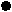 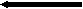 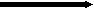 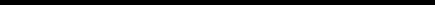 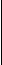 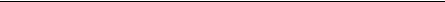 3чРешим задачу двумя способами.Ι способ1) 3* 4 =12 (км) прошел 1 пешеход за 3 часа;2) 3 * 5 = 15 (км) прошел 2 пешеход за 3 часа;3) 12+ 15 = 27 (км) расстояние между пешеходами через 3 часа.Попробуем записать решение задачи, составив числовое выражение. Как это сделать?-Вынести общий множитель 3 за скобки: 3* 4 + 3 * 5 = 3 *(4 +5) =27Как вы думаете, что показывает сумма 4 +5?- Она показывает, на сколько километров в час два пешехода удаляются друг от другаЭту величину называют скоростью удаления .Тогда ΙΙ способ1) 4 +5 =9 (км/ч) скорость удаления;2) 9 * 3 = 27 (км) расстояние между пешеходами через 3 часа.Какой способ вам показался проще?Задача 2Из одного пункта в противоположных направлениях выехали две автомашины. Их скорости 60 км/ч, и 80 км/ч. Определите скорость удаления автомашин (устно разбирается решение Vудал = 140 км/ч)А теперь предположим, что наши пешеходы вышли одновременно навстречу друг другу из пунктов, расстояние между которыми 27 км. Через сколько часов они встретятся, если у них такие же скорости 4км/ч и 5км/ч?4 км/ч ?ч 5км/ч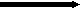 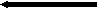 А В27 км- Что произойдет с расстоянием между пешеходами?- Уменьшится-Почему? ( Они движутся навстречу друг другу.)- Какое расстояние было между ними в самом начале? 27 км.- Какова их скорость сближения?Vсбл = 4 + 5= 9 км/ч- Что показывает скорость сближения 9 км/ч?- Она показывает, что пешеходы за каждый час сближаются на 9 км.- Как узнать, каким стало расстояние через 1 час?- Надо из 27 – 9 км, получим 18 км.- Что будет происходить дальше?- Они сблизятся ещё на 9 км и т.д.- Как же определить расстояние через 2 часа? 3 часа?- Нужно из 27 – 9 ∙ 2, или 27- 9 ∙3.А как определить время, через которое пешеходы встретятся?27 : (4 + 5) = 3(ч)- Интересно, какое будет расстояние между пешеходами через 3ч , если они будут идти в одном направлении в одну сторону или в другую.Рассмотрим рисунок.4 км/ч 3ч ?км 5 км/чА В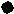 27км- Расстояние между ними будет уменьшаться или увеличиваться, если они будут двигаться вдогонку?- Уменьшаться- Почему?- Скорость второго пешехода больше, чем скорость первого- Какое расстояние пройдет первый пешеход за 3ч?4∙ 3 = 12 км- Какое расстояние пройдет второй пешеход за 3ч?5 ∙ 3 = 15 км- Сколько км осталось второму пешеходу до пункта А?27 – 15= 12 км- Тогда на каком расстоянии будут пешеходы?12 + 12 = 24 км.- Можно ли эту задачу решить другим способом?И останется ли расстояние между пешеходами таким же , если первый пешеход будет двигаться за вторым?4 км/ч 3ч ?км 5 км/ч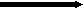 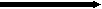 А В27 кмVудал.= 5- 4 =1(км/ч)- За з часа расстояние увеличится на 3 км, т.е. станет 30 км.- Какой можно сделать вывод после решения одной и той же задачи, но изменяя направления движения?Вывод: ( ученики высказывают свое мнение)VΙ. Первичное закрепление знаний и способов действий.Решить задачи  с проверкой у доскиДва велосипедиста выехали одновременно навстречу друг другу из двух пунктов, расстояние между которыми 36 км. Скорость первого 10км/ч, а второго 8км/ч. Через сколько часов они встретятся?1) 10 + 8 = 18 (км/ч) скорость сближения;2) 39: 18 = 2 (ч).Велосипедист и мотоциклист выехали одновременно из одного пункта в одном направлении. Скорость мотоциклиста 40км/ч, а велосипедиста 12 км/ч. Какова скорость удаления их друг от друга? Через сколько часов расстояние между ними будет 56 км?1) 40 – 12 =28(км/ч) скорость удаления;2) 56:28 = 2 (ч)VΙΙ. Контроль и самопроверка усвоения полученных знаний и способов действий- Ребята, давайте проверим, хорошо ли мы повторили алгоритмы решения задач на движение. Сейчас нам нужно разбиться на группы. Каждая группа будет составлять задачу по определенному условию, а затем моделировать её в конструкторе. Для этого нам понадобиться программа – конструктор для составления задач.Для моделирования задачи необходимо выполнить её решение. В конце урока мы рассмотрим ваши работы.Задание №1:Из города в противоположных направлениях …(выехали, вышли, вылетели)……(объект 1) и …(объект 2). Скорость одного …..км/ч .Скорость другого…км/ч. Какова скорость удаления их друг от друга? Найдите расстояние между ними через …. часаЗадание № 2:Из города А в город Б одновременно …(выехали, вышли, вылетели)……(объект 1) и …(объект 2). Скорость одного …..км/ч. Скорость другого…км/ч. Найдите расстояние между ними через …… часа.Задание № 3:Из двух городов, расстояние между которыми ….. км, одновременно навстречу друг другу … (выехали, вышли, вылетели)……(объект 1) и …(объект 2). Какова скорость их сближения? Найдите расстояние между ними через …. Часа . Через сколько часов они встретятся?Каждая группа демонстрирует свое задание.- Все задачи были интересны. Молодцы! Задача какой группы вам понравилось больше? Почему? Карандашом поставьте себе оценку за урок.VΙΙ. Подведение итогов урока. Рефлексия.- Ребята, подумайте, что во время урока у вас получалось хорошо, а что не очень? Сделайте для себя выводы . Ученики оценивают свою работу.Сегодня на уроке я познакомился с…Было интересно…Было трудно…Я научился…Я затрудняюсь…Меня удивило…Мне захотелось…Хотелось бы…- Как вы считаете, мы выполнили задачи, поставленные вначале урока?-С каким настроением вы работали на уроке? Изобразите карандашом своё настроение в виде смайлика.VΙΙΙ. Постановка домашнего задания.Составить свою задачу на движение.S164 км490км960кмV82 км/ч12км/ч320км/ч27км/чt9ч7ч4ч